Information recueillie et mise à jour par Patrick Morin, travailleur communautaire chez Moisson Outaouais servicescommunautaires@moissonoutaouais.com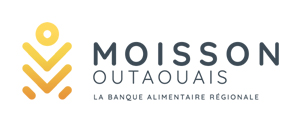 TerritoireNuméro de téléphonePériode d’inscriptionIndications spécifiquesVille de Gatineau (secteur Aylmer)(819) 685-134313 octobre au24 novembre 2019L’inscription est centralisée à la Saint-Vincent-de Paul, ensuite redistribuée dans les différentes paroisses ou dépanneurs alimentaires.Ville de Gatineau (secteur Gatineau)Dans les SSVPPré-inscription 15 au 2 novembreL’inscription est centralisée à la Saint-Vincent-de Paul, ensuite redistribuée dans les différentes paroisses ou dépanneurs alimentaires.Ville de Gatineau (secteur Gatineau)819-485-14762 novembre au24 novembre 2019L’inscription est centralisée à la Saint-Vincent-de Paul, ensuite redistribuée dans les différentes paroisses ou dépanneurs alimentaires.Ville de Gatineau (secteur Hull)(819) 595-270315 octobre au29 novembre 2019L’inscription est centralisée à la Saint-Vincent-de Paul, ensuite redistribuée dans les différentes paroisses ou dépanneurs alimentaires.Ville de Gatineau (Paroisse Ste-Trinité)819-663-4240St-René Goupil : poste 201Ville de Gatineau (Paroisse Ste-Trinité)819-663-4240Ste-Maria-Goretti : poste 203Ville de Gatineau (Paroisse Ste-Trinité)819-663-4240St-Jean-Marie-Vianney : p. 202Ville de Gatineau
(Secteur Hull)
Île de Hull seulementInscription sur place seulement15 octobre 2019 au 13 décembre 2019 inclusivementLes gens doivent se présenter à la Manne de l’Île (119 rue Carillon) avec preuve d’adresse et de revenu et d’enfants pour s’inscrire.Distribution entre 19 et 23 décembreVille de Gatineau (secteurs Masson-Anger, Buckingham)L’Ange-GardienMayo Inscriptionsur placeDu 4 novembre au 3 décembre 2019(lundi au jeudi)Maison de la Famille Vallée-de-la-lièvre. Se présenter sur place (321 ave. Buckingham) du lundi au jeudi de 9h à 12h et de 13h30 à 16h pour s’inscrire. Apporter une preuve de revenu (alloc. familiale, TPS-TVQ) ou le carnet bleu d’aide sociale. Pour chaque enfant (carte RAMQ) Autres : loyer, Hydro, BellVal-des-BoisBowman(819) 281-4359Par téléphone seulementDu 4 novembre au 3 décembre 2019(lundi au jeudi)Maison de la Famille Vallée-de-la-lièvre. Se présenter sur place (321 ave. Buckingham) du lundi au jeudi de 9h à 12h et de 13h30 à 16h pour s’inscrire. Apporter une preuve de revenu (alloc. familiale, TPS-TVQ) ou le carnet bleu d’aide sociale. Pour chaque enfant (carte RAMQ) Autres : loyer, Hydro, BellMRC Pontiac(819) 648-2550Inscription auprès de Bouffe PontiacMRC Papineau (Petite Nation)(819) 983-3191 poste 0https://www.bapn.ca/recevoirChoisir Panier de Noël (vous devez avoir un courriel pour utiliser cette option)9 septembre au 
15 novembre 2019Inscription auprès de la Banque alimentaire de la Petite NationPreuve de résidence, une preuve de revenu et fournir les cartes RAMQ de toutes les personnes de la familleMRC Collines-de-l’Outaouais(819) 457-1010 ou1-888-457-6426 14 octobre au 22 novembre 2019Distribution 
Val-Des-Monts ( 19 et 20 décembre) Distribution Chelsea  (13 décembre) Distribution Quyon (6 décembre) MRC Collines-de-l’OutaouaisPour Saint-Pierre-de-Wakefield(819) 457-4444À venirInscription par téléphone. Rappel pour rendez-vous et présentation des documents requis.MRC Collines-de-l’OutaouaisPour La PêcheInscription  sur placeÀ venirInscription au CLSC et à l’église Ste-Cécile-de-Masham. MRC Vallée-de-la-GatineauPour Maniwaki, Paroisse Christ-Roi(819) 463-4216À venirInscription auprès de la banque alimentaire Le Pain quotidien ou par téléphone. Preuve de revenu ou d’aide socialeDistribution par le Chevaliers de Colomb le 21 ou 22 décembreMRC Vallée-de-la-GatineauPour Gracefield et au Sud(819) 463-14691er novembre au 1er décembre 2019Inscription auprès de l’organisme Aux goût du jour, laisser un message sur la boîte vocale et on rappellera pour compléter la demande. (preuve de résidence, revenu, pièce identité (toutes les personnes sous le même toit).